Министерство здравоохранения Тульской областиГУЗ «Тульский областной центр медицинской профилактики и реабилитации им. Я.С.Стечкина»Симптомы инсульта должен знать каждый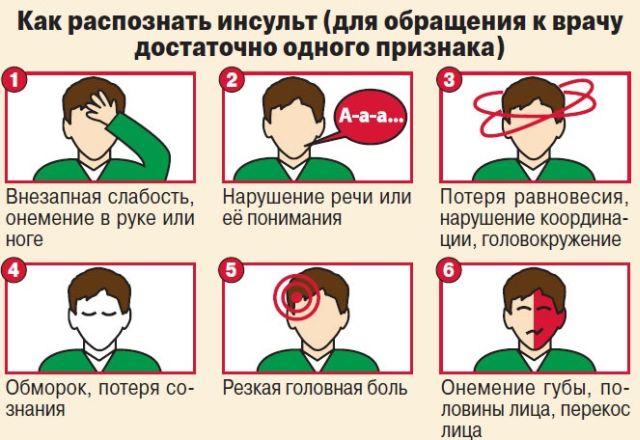 Каждый должен уметь оказать помощьбольному до приезда скорой помощиПоднимите голову больного над уровнем тела на 30 градусов. При этом на подушке, свернутом одеяле или одежде должны быть также плечи, чтобы не ухудшался кровоток по позвоночным артериям.Переверните больного на правый бок. Подложите пакет или таз на случай рвоты.Ослабьте стеняющую одежду. Растегните ремень, пуговицы. Откройте форточку или окно.Измерьте больному давление. При значении артериального давления, превышающего показатели 140/90 мм рт.ст., дайте выпить лекартсов от гипертонии. Если лекарства нет, опустите ноги больного в таз с горячей водой или обложите бутылками с водой 40-43гр.С.При неритмичности дыхания, начинайте реанимацию. Не ждите потери сознания и пульса, проводите непрямой массаж сердца 15-20 надавливаний, чередуя с двумя вдохами рот в рот.